РеспубликæЦæгатИрыстон - АланийыГорæтгæрон район –  КуыртатыхъæуыцæрæнбынатыбынæттонхиуынаффæйадыадминистрациУ Ы Н А Ф Ф ÆАдминистрация местного самоуправленияКуртатского сельского поселения Пригородного районаРеспублики Северная Осетия – АланияПОСТАНОВЛЕНИЕот 28.03.2018 г.                               с. Куртат                                            № 3О внесении изменений  в административный регламент   предоставления  муниципальной услуги  «Предоставления  разрешения  на строительство» от 30.11.2015 г. № 5         В целях приведения Административного регламента по предоставлению  муниципальной услуги «Предоставления  разрешения  на строительство» в соответствии  с Градостроительным  кодексом Российской Федерации  от 29.12.2004 года  № 190-ФЗ, руководствуясь постановлением  Администрации Куртатского  сельского поселения от  30.11.2015 г. № 5  и в соответствии   с протестом  прокурора  от 26.03.2018 года № 37-2018, руководствуясь  Уставом  Куртатского  сельского  поселения.Постановляю:1.Внести  в приложение  к постановлению  Администрации Куртатского  сельского поселения от 30.11.2015 года № 5 «Об утверждении  Административного регламента  предоставления муниципальной услуги «Предоставления  разрешения  на строительство»  изменения следующего содержания:2. В пункте  2.5.1. Регламента  изложить:«2.5.1. Сроки предоставления  муниципальной услуги по выдаче  разрешения  на строительство определены  часть 11 статьи  51 Градостроительного кодекса  РФ. Специалист  администрации принимает  решение  о предоставлении  или об отказе  в предоставлении  разрешения  на  строительство  в срок, не превышающий 7 дней со дня поступления  заявления  о получении  разрешения   на строительство и прилагаемых к нему документов.3. Настоящее  постановление  подлежит  размещению на официальном сайте  администрации  Куртатского сельского поселения  www.ams-kurtat.ru.4. Контроль  за исполнением  настоящего постановления  возложить  на заместителя главы Администрации Куртатского сельского поселения Калицева А.Ф.  Глава Куртатского сельского поселения Пригородного района РСО-Алания                                               И.Х.Хадзиев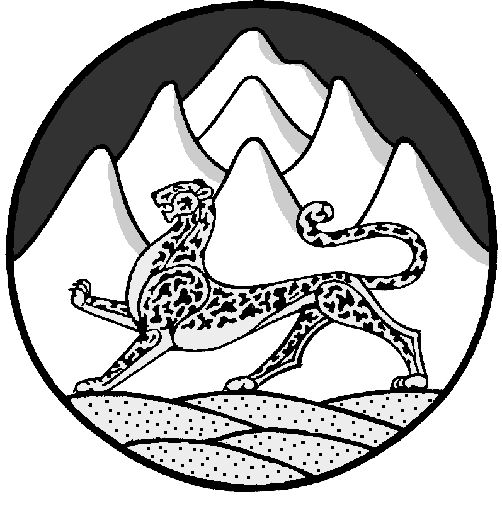 